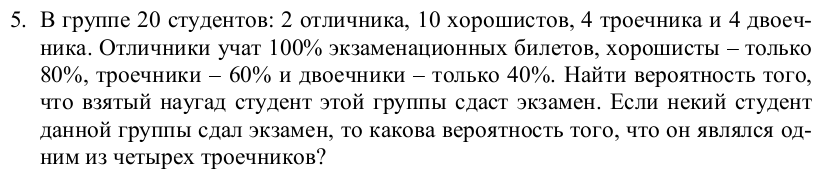 Ряд распределения случайной величины:Математическое ожидание M[x] =0.3Дисперсия D[X] =  = 0.27Среднее квадратическое отклонение Найти вероятность попадания в интервал 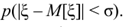 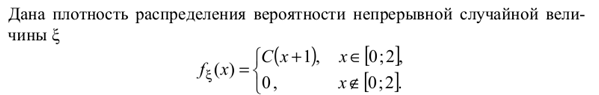 Найти тольковероятность попадания в интервал 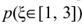 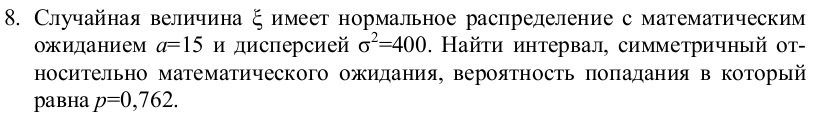 x0123p0.7290.2430.0270.001